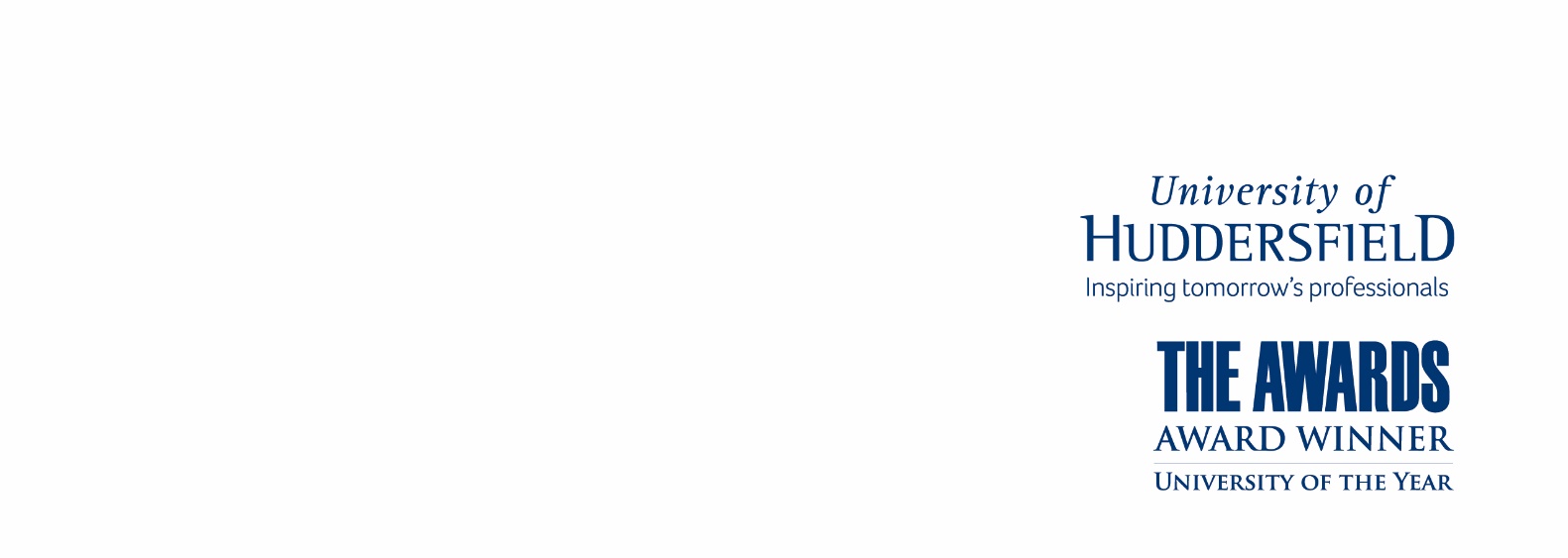 INTERVIEW NOTES  Date: 			__________________Requisition No:	RInterviewer:		_________________________________________Candidate:		_________________________________________……………………………………………………………………………………………………………………………………………………………………………………………………………………………………………………………………………………………………………………………………………………………………………………………………………………………………………………………………………………………………………………………………………………………………………………………………………………………………………………………………………………………………………………………………………………………………………………………………………………………………………………………………………………………………………………………………………………………………………………………………………………………………………………………………………………………………………………………………………………………………………………………………………………………………………………………………………………………………………………………………………………………………………………………………………………………………………………………………………………………………………………………………………………………………………………………………………………………………………………………………………………………………………………………………………………………………………………………………………………………………………………………………………………………………………………………………………………………………………………………………………………………………………………………………………………………………………………………………………………….…………………………………………………………………………………………………..PLEASE DO NOT WRITE ON THE REVERSE OF THIS FORM.PLEASE RETURN ALL INTERVIEW NOTES TO THE CHAIR/YOUR HR OFFICER